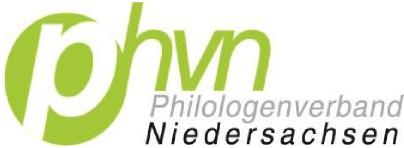 Anträge zum Philologentag 2022 des Philologenverbandes NiedersachsenAntragsschluss: 05.10.2022 (VV2022@phvn.de) Bitte n u r diesen Vordruck benutzen. Jeder Antrag muss auf einem eigenen Vordruck eingereicht werden.Um Wiederholungsanträge zu vermeiden finden Sie die aktuelle Beschlusslage des Verbandes zu wesentlichen Themen in der beigefügten Übersicht.1.	Antragsteller	Ortsverband: 	Bezirksverband: 	Arbeitsgemeinschaft des PHVN nach § 21 der Satzung: 	Geschäftsführender Vorstand: 	Ältestenrat: Zuordnung des Antrags zu einem Themengebiet – bitte ankreuzen!3.	Bezeichnung des Antrags (z.B. „Anrechnungsstunden“)4.	Antragstext1.Schul- und Bildungspolitik (u.a. Schulstruktur, Pandemie, Beschulung von Flüchtlingskindern)2.Eigenverantwortliche Schule (u.a. Schulinspektion, Schulvorstand, Konferenzen, Ganztag)3.Sekundarbereich I4.Sekundarbereich II - Gymnasiale Oberstufe und Abitur5.Unterrichtsversorgung und Lehrkräfteeinstellung (u.a. Nachwuchsgewinnung, Abordnungen)6.Lehrkräfteausbildung7.Lehrkräftefort- und -weiterbildung8.Ausstattung der Schulen (u.a. sächlich: Schulgebäude, Arbeitsplätze, Lern- und Lehrmittel, Digitalisierung; personell: Beratungspersonal, IT-Betreuung)9.Öffentliches Dienstrecht, Besoldung, Versorgung, Beihilfe und Personalvertretung10.Lehrkräftearbeitszeit (u.a. Anrechnungsstunden, Altersermäßigung, Altersteilzeit, Teilzeit)11.Arbeitsbedingungen und -belastungen (u.a. Bürokratieabbau, Klassengrößen, Arbeits- und Gesundheitsschutz)12.Schulen in freier Trägerschaft13.VerbandsarbeitDer Philologenverband möge…Der Philologentag möge…